Załącznik nr 4 do SWZ 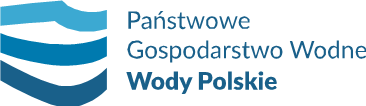 (dołączany do oferty).................................................Nazwa (Firma) Wykonawcy ..................................................Adres................................ NIP................................ REGON   (W przypadku oferty wspólnej należy podać nazwy, adresy, NIP i Regon wszystkich Wykonawców)OŚWIADCZENIE wykonawcy / wykonawcy ubiegającego się o zamówienie wspólnie z innymi wykonawcami / podmiotu udostępniającego zasoby *Na potrzeby postępowania o udzielenie zamówienia publicznego pn. Bieżąca obsługa prawna dla:Część nr 1 - Zarządu Zlewni w Lwówku Śląskim*m. Lwówek Śląski, pow. lwówecki, woj. dolnośląskieCzęść nr 2 - Zarządu Zlewni w Lesznie*m. Leszno, pow. leszczyński, woj. wielkopolskie stosownie do treści art. 125 ust. 1 ustawy z dnia 11 września 2019r. - Prawo zamówień publicznych (Dz. U. z 2019r. poz. 2019 z późn. zm.) oświadczam, że:  nie podlegam wykluczeniu z udziału w postępowaniu na podstawie art. 108 ust. 1 oraz art. 109 ust. 1 pkt 4 ustawy Pzp zachodzą w stosunku do mnie podstawy wykluczenia z postępowania na podstawie art. …………. ustawy Pzp (wskazać podstawę wykluczenia spośród wymienionych w art. 108 ust. 1 pkt 1, 2 i 5 lub art. 109 ust. 1 pkt 4 ustawy Pzp). Jednocześnie oświadczam, że w związku z ww. okolicznością, na podstawie art. 110 ust. 2 ustawy Pzp podjąłem następujące środki naprawcze: ……………………………………………………..spełniam warunki udziału w postępowaniu określone w pkt. 7.2 SWZOświadczam, że wszystkie informacje podane w powyższych oświadczeniach są aktualne i zgodne z prawdą, oraz zostały przedstawione z pełną świadomością konsekwencji wprowadzenia Zamawiającego w błąd przy przedstawieniu informacji.[dokument należy sporządzić w postaci elektronicznej i podpisać kwalifikowanym podpisem elektronicznym lub podpisem zaufanym, lub elektronicznym podpisem osobistym]* niepotrzebne skreślić lub usunąć